NOC MUZEÓW IZBA PAMIĘCI 1 Pułku Strzelców Podhalańskich Armii Krajowejw Słopnicach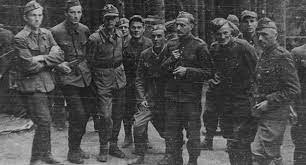 13 maja 2022 roku16.00 – 21.00SŁOPNICE GÓRNE - DZIELECOrganizatorzy: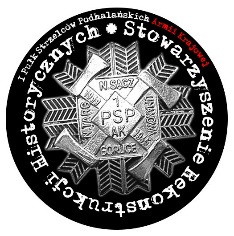 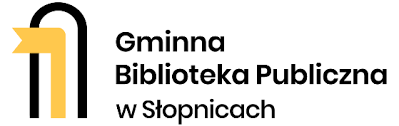 Współpraca: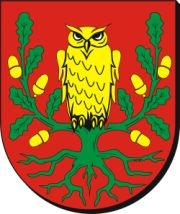 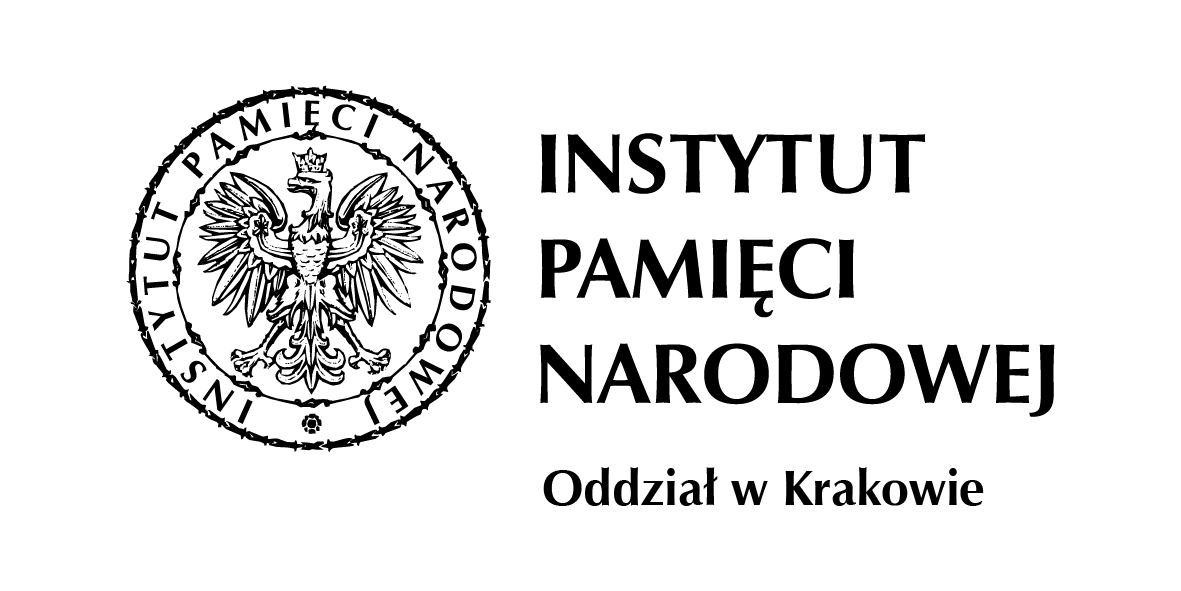 REGULAMIN GRY TERENOWEJ 13 maja 2022 r. Słopnice § 1. POSTANOWIENIA OGÓLNEOrganizatorami gry są Stowarzyszenie Rekonstrukcji Historycznej 1 Pułku Strzelców Podhalańskich Armii Krajowej Biblioteka, Gminna Biblioteka Publiczna w Słopnicach zwani dalej Organizatorami.Wsparcia organizatorom udziela Instytut Pamięci Narodowej Oddział w Krakowie.Rozgrywka zostanie przeprowadzona 13 maja 2022 r. w ramach Nocy w Muzeum organizowanej w Izbie Pamięci 1 Pułku Strzelców Podhalańskich Armii Krajowej w Słopnicach godzinach 16.00 – 21.00.Wydarzenie jednocześnie jest częścią obchodów 10 rocznicy powstania Stowarzyszenia Rekonstrukcji Historycznej 1 Pułku Strzelców Podhalańskich oraz 80. Rocznicy przemianowania Związku Walki Zbrojnej na Armię Krajową. Gra skierowana jest do uczniów od IV do VIII klas szkół podstawowych z Gminy Słopnice. Gracze mogą brać udział w grze terenowej w zespołach liczących 20 osób z każdej szkoły z ternu Gminy Słopnice. Udział zespołów w grze zgłasza nauczyciel/opiekun. Udział w grze jest bezpłatny.Odpowiedzialność za bezpieczeństwo uczestników ponoszą nauczyciele/opiekunowie, którzy zgłosili zespoły.Nauczyciele/opiekunowie zgłaszając zespoły do gry zobowiązują się do przestrzegania aktualnych regulacji prawnych dotyczących ograniczeń i wskazań związanych z epidemią COVID19 oraz przestrzegania zasad ruchu drogowego podczas odbywania się gry miejskiej.Gra odbywa się w terenie, w którym grupy poruszają się zgodnie z zasadami ruchu drogowego, zachowując bezpieczeństwo drogowe oraz respektując przepisy ruchu drogowego.Uczestnicy powinni posiadać latarki lub odblaski w celu zabezpieczenia marszu grupy§ 2. ZGŁOSZENIAZgłoszenia zespołów dokonuje nauczyciel/opiekun. Jeden szkoła może zgłosić tylko jeden zespół, Każdy zespół musi mieć swojego opiekuna. Zespół musi przyjąć za patrona kryptonim żołnierza 1 Pułku Strzelców Podhalańskich AK i posiadać wiedzę o swoim bohaterze.Zgłoszenie zespołów następuje poprzez kontakt z Gminną Biblioteką Publiczną w Słopnicach, opiekuna drużyny, oraz dostarczenie:Formularza zgłoszeniowego (zał. 1.).Zgłoszenia należy wysyłać w terminie od 4 maja do 10 maja 2022 r. § 3. Przebieg wydarzenia i gryZbiórka drużyn nastąpi koło gminnej Biblioteki Publicznej w Słopnicach 13 maja 2022 r. o godzinie 16.00. Następnie nastąpi przejazd autobusem do Izby Pamięci w Słopnicach Górnych. Na miejscu w Izbie Pamięci odbędzie się prelekcja historyczna na temat 1 PSP AK.Po prelekcji uczestnicy wydarzenia zostaną zapoznani z zasadami gry oraz wypuszczeni na trasę gry.Miejscem odbywania się gry jest siedziba Organizatora oraz przestrzeń Słopnic Górnych wokół OSP Słopnice Górne, w którym znajduje się Izba Pamięci 1 PSP AK. Dokładny harmonogram oraz przebieg gry zostanie przekazany nauczycielom/opiekunom po dokonaniu zgłoszenia zespołu. Zadaniem Graczy będzie wykonanie określonych zadań, rozwiązanie zagadek i zdobycie jak największej liczby punktów w jak najkrótszym czasie. Finał gry odbędzie się na górze Dzielec tuż przy obelisku lotników alianckich, przy którym odbędzie się finał wydarzenia.Około godziny 21.00 odbędzie się zejście na parking przy kościele w Słopnicach Górnych i odbiór dzieci przez rodziców. § 4. WYGRANA I NAGRODY1. Pierwsze trzy zespoły, które zdobędą największą liczbę punktów, otrzymają nagrody główne. 2. W przypadku tej samej liczny punktów, nagroda zostanie przekazana zespołom, które miały krótszy czas ukończenia gry. 3. Organizatorzy zastrzegają sobie prawo przyznania nagród specjalnych i dodatkowych. 4. Fundatorem nagród jest Urząd Gminy w Słopnicach, Biblioteka Publiczna w Słopnicach oraz Oddział Instytutu Pamięci Narodowej – Komisja Ścigania Zbrodni przeciwko Narodowi Polskiemu w Krakowie.§ 5. POSTANOWIENIA KOŃCOWEZłamanie zasad Regulaminu gry jest jednoznaczne z dyskwalifikacją zespołu. Regulamin znajduje się do wglądu na stronach internetowych Organizatorów oraz na starcie gry.W kwestiach dotyczących przebiegu gry, nieprzewidzianych niniejszym Regulaminem, głos rozstrzygający należy do Organizatorów. Organizatorzy zastrzegają sobie prawo wprowadzenia zmian w Regulaminie w przypadku zajścia ważnych i nieprzewidzianych zdarzeń, które takie zmiany mogłyby wywołaćOsobami odpowiedzialnymi za grę z ramienia Organizatorów są: - Sławomir Szubryt – SRH PSP AK- Gminna Biblioteka Publiczna w Słopnicach biblioteka@slopnice.pl6. Zgłoszenia: biblioteka@slopnice.pl